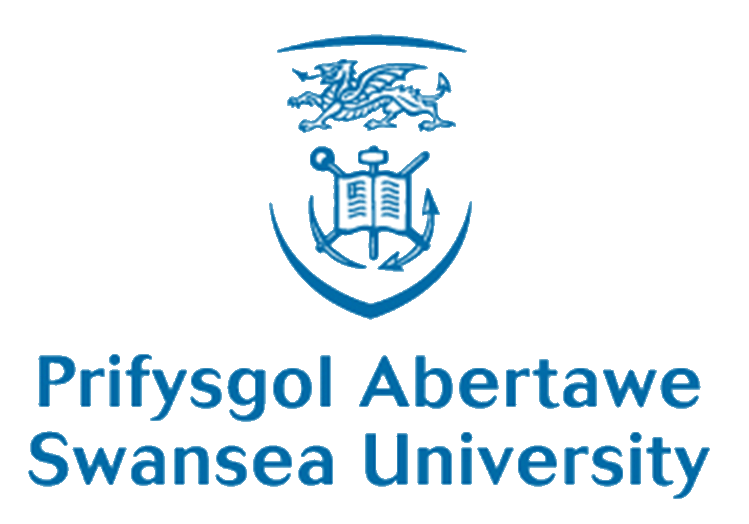 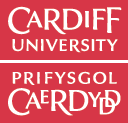 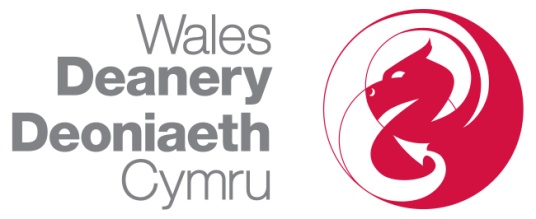 All-Wales Medical and Dental Education Conference‘Inspiring a sustainable health workforce for Wales’Wednesday 13th April 2016, 9.30am – 4.30pm Education Centre, Morriston Hospital, Swansea, SA6 6NLAbstract Submission FormAbstract Submission Name (of presenting author):Title: First name: Family name:  Title: First name: Family name:  Institutional AffiliationAddress for correspondence (of presenting author, including postcode)E-mail (of presenting author):Phone NoI would prefer (please tick):I would prefer (please tick):I would prefer (please tick):Oral presentation (15 minutes)Oral presentation (15 minutes)Poster Poster In order of priority (1,2,3,4,5,6,7) please indicate which theme/session best fits your presentation/poster In order of priority (1,2,3,4,5,6,7) please indicate which theme/session best fits your presentation/poster In order of priority (1,2,3,4,5,6,7) please indicate which theme/session best fits your presentation/poster In order of priority (1,2,3,4,5,6,7) please indicate which theme/session best fits your presentation/poster Welsh Language, Rural Health and CultureWelsh Language, Rural Health and CultureRecruitment and RetentionRecruitment and RetentionInterprofessional EducationInterprofessional EducationThe Welsh Workforce for HealthThe Welsh Workforce for HealthThe Learning EnvironmentThe Learning EnvironmentInnovationInnovationAssessment & FeedbackAssessment & FeedbackAbstracts must be submitted by e-mail (mededconference2016@swansea.ac.uk) using this form. Please start the email subject/title with the words ‘MEDEDCONF ABSTRACT 16’. Abstracts must be submitted by e-mail (mededconference2016@swansea.ac.uk) using this form. Please start the email subject/title with the words ‘MEDEDCONF ABSTRACT 16’. All abstracts must be submitted and presented in English.All abstracts must be submitted and presented in English.All submitted abstracts will be evaluated by the Programme Committee and authors will be notified regarding acceptance and form of presentation by early March.Please note, we have a limited number of oral presentation slots but can offer unlimited poster boards. Poster viewing will be at the morning break and lunchtime.All submitted abstracts will be evaluated by the Programme Committee and authors will be notified regarding acceptance and form of presentation by early March.Please note, we have a limited number of oral presentation slots but can offer unlimited poster boards. Poster viewing will be at the morning break and lunchtime.Please prepare your abstract(s) using the following format in the box belowFont: Arial 12 pointPlease prepare your abstract(s) using the following format in the box belowFont: Arial 12 pointTitle (in bold)Name(s) of the author(s), titles and affiliationsAbstract text should not exceed 400 wordsUse these headings:Background/contextWhat we did and whyWhat we foundKey messagesReferences 